Weekly SnapshotWeek of April 22, 2019Vocabulary“Escaping to Freedom”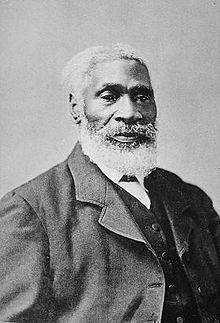 assist  – means to helpcapture –to take by force; the act of catching somethingescape –to get awayfreedom – state of being freereward– money given for helping someoneright –the power a person has because of a country’s rulesslave–someone who belongs to another person who works without pay tomb– is a grave or a special place for the body of a dead personVocabulary“Play Ball!”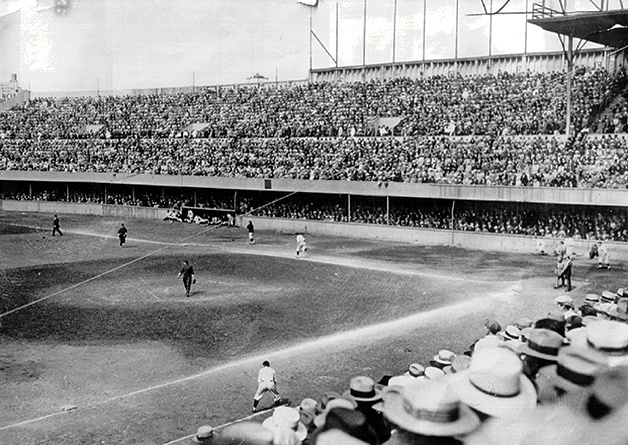 champion– a winnercompete – to take part in a contestfan – someone who supports a particular team or personleague– a group of teams that play the same sportpastime- an activity that you often do for funpopular- means to be liked by many peopleprofessional- someone who does a job for moneysegregate - means to separate or keep apartMonday, April 22, 2019Learning StrategiesMindfulness MondayGoal SettingUNIT:  Psychology – understanding terminology6th Grade Weekly Selection:  “Escaping to Freedom”Introduction:  VocabularyActivating Prior Knowledge: watch video on Josiah HensonFocus on Genre- BiographyRead Aloud and Discuss Elements- Determine ImportanceHomework- none7th Grade Weekly Selection: Washington History ProjectStudents will be working on outline on Office 365Students should have the following completed: Introduction, Background, and beginning of topic 8th Grade Weekly Selection:  “Play Ball!”Introduction:  VocabularyActivating Prior Knowledge-video on history of baseball Focus on Genre-  history articleRead Aloud and Discuss Elements-nonfiction text featuresHomework-Learn Key VocabularyTuesday, April 23, 2019 Learning StrategiesTalk About it TuesdayUNIT:  Psychology- conducting an experiment 6th Grade Weekly Selection:  “Escaping to Freedom”Review Vocabulary & HomeworkAudio of StoryGrammar- Nouns in the subject and predicateHomework- no homework7th Grade Weekly Selection: Washington History ProjectStudents will work on the following:Outline:  Topic information & Sway Layout8th Grade Weekly Selection:  “Play Ball!”Review Vocabulary & HomeworkAudio of StoryGrammar- Use Complete SentencesHomework-Complete SentencesWednesday, April 24, 2019Learning StrategiesWork on It WednesdayCheck Grades and ConferencePlease check with your child about missing assignments and grades below C6th Grade Weekly Selection:  “Escaping to Freedom”Paired Reading of TextLiterary Analysis: cause and effectVocabulary Study: context cluesHomework: none7th Grade Weekly Selection: Washington History ProjectStudents will write conclusion  8th  Grade Weekly Selection:  “Play Ball”Paired Reading of Text Vocabulary Study: context cluesAnalyze: chronological orderHomework: chronological orderThursday, April 25, 2019Learning StrategiesThink About it ThursdayUNIT:  Psychology- debate surveyELA CLASSES******************Practice for SBAC online ***********************************Friday, April 26, 2019Learning StrategiesPreferred and Non-Preferred GroupingUNIT:  Psychology – researching debate for class6th, & 8th  Grade Weekly SelectionReading TestWriting Assessment Linked to Current Story7th Grade Weekly Selection: Washington History ProjectStudents will login to Office 365 Sway and begin Slide 1